Број: 232-02/18Датум: 02.03.2018. годинеПРЕГЛЕД ЗАКЉУЧЕНИХ СПОРАЗУМА О ПОСЛОВНО-ТЕХНИЧКОЈ САРАДЊИ 												     ДЕКАН:											Проф. др Миладин Јовичић											_________________________ Република СрпскаУниверзитет у Источном СарајевуФакултет пословне економијеБијељина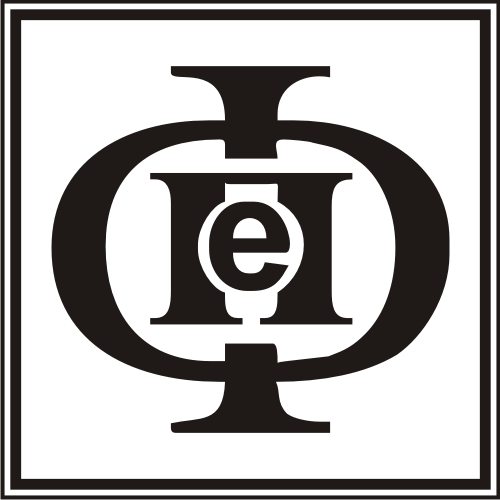 Faculty of Business EconomicsBijeljinaСемберских ратара бб, 76300 Бијељина. Телефон: 055/415-200, Email: vsst@teol.net, Web:  www.fpe.unssa.rs.baЈИБ: 4400592530000, ПДВ: 4400592530069, Шифра дјелатности: 080302, Матични број: 01029606
Жиро рачун:  551-001-00009070-76 Организациони код: 0831016 Нова Бањалучка БанкаСемберских ратара бб, 76300 Бијељина. Телефон: 055/415-200, Email: vsst@teol.net, Web:  www.fpe.unssa.rs.baЈИБ: 4400592530000, ПДВ: 4400592530069, Шифра дјелатности: 080302, Матични број: 01029606
Жиро рачун:  551-001-00009070-76 Организациони код: 0831016 Нова Бањалучка БанкаСемберских ратара бб, 76300 Бијељина. Телефон: 055/415-200, Email: vsst@teol.net, Web:  www.fpe.unssa.rs.baЈИБ: 4400592530000, ПДВ: 4400592530069, Шифра дјелатности: 080302, Матични број: 01029606
Жиро рачун:  551-001-00009070-76 Организациони код: 0831016 Нова Бањалучка БанкаРБПартнерска институцијаПотписници (особа која је потписала споразум и њена функција)Потписници (особа која је потписала споразум и њена функција)Датум потписивањаБрој протоколаРБПартнерска институцијаУИС/ факултетПартнерска институцијаДатум потписивањаБрој протоколаПРИВРЕДНА КОМОРА РЕПУБЛИКЕ СРПСКЕ, ПОДРУЧНА ПРИВРЕДНА КОМОРА БИЈЕЉИНАПроф. Др Миладин Јовичић, деканАнто Гајић, предсједник07.12.2017.17.01.2018.1281-02/1714/18ЈУ „ВОДЕ СРПСКЕ“Проф. Др Миладин Јовичић, деканМилан Кикић, директор07.11.2017.22.11.2017.1138-02/1712/8.02.1-6203-1/17Књиговодствени сервис KontoProm, БијељинаПроф. Др Миладин Јовичић, деканАна Николић, замјеник директора19.10.2017.24.10.2017.985-02/17136/17Економски факултет Бања Лука, Универзитет у Бања ЛуциПроф. Др Миладин Јовичић, деканПроф. др Станко Станић11.10.2017.940-02/1713/1.1920/17Економски факултет Београд, Универзитет у БеоградуПроф. Др Миладин Јовичић, деканПроф. др Бранислав Боричић06.09.2017.19.09.2017.778-02/173246/1Adizes центра за југоисточну ЕвропуПроф. Др Миладин Јовичић, деканБорис Вукић, овлашћено лице30.08.2017.07.09.2017.755-02/1752-2017„НЕШКОВИЋ ОСИГУРАЊЕ“ А.ДПроф. Др Миладин Јовичић, деканМиленко Мишановић, генерални директор28.08.2017.749-02/176199/17УДРУЖЕЊЕ ГРАЂАНА „ОТАХАРИН“Проф. Др Миладин Јовичић, деканДраган Јоковић, извршни директор11.04.2017.290-02/17АСА ОСИГУРАЊЕ, САРАЈЕВОПроф. Др Миладин Јовичић, деканФеђа Моранкић, директор16.01.2017.11-02/17ЗП КОМЕРЦ ВРШАНИПроф. Др Миладин Јовичић, деканЉубиша Росић, директор10.02.2017.13.02.2017.95-02/1715/17АЛУМИНА ДОО, ЗВОРНИКПроф. Др Миладин Јовичић, деканМилорад Мотика, овлашћено лице01.02.2017.10.02.2017.56-02/17А-100217/01АД АЛПРО ВЛАСЕНИЦАПроф. Др Миладин Јовичић, деканВладан Настић, директор30.12.2016.10.01.2017.1281-02/1601-3/17РЕГУЛАТОРНА АГЕНЦИЈА ЗА КОМУНИКАЦИЈЕ БИХПроф. Др Миладин Јовичић, деканПредраг Ковач, генерални директор21.12.2016.1240-02/1601-14-3527-12/16ГРАД БИЈЕЉИНАПроф. Др Миладин Јовичић, деканМићо Мићић, градоначелник29.11.2016.29.11.2016.1117-02/1602-06/12-2/16ДРИНА ОСИГУРАЊЕ А.Д.Проф. Др Миладин Јовичић, деканМр Миломир Дурмић, генерални директор10.06.2016.04.10.2016.455-02/16212/16АТОС ОСИГУРАЊЕ А.Д. БИЈЕЉИНАПроф. Др Миладин Јовичић, деканДраган Шуматић, директор20.09.2016.22.09.2016.758-02/167865/16АД ВОДОВОД И КАНАЛИЗАЦИЈАПроф. Др Миладин Јовичић, деканПредраг Перковић, директор27.06.2016.20.07.2016.520-02/161862/16АДВОКАТСКА КАНЦЕЛАРИЈА СТЕВАНОВИЋ БијељинаПроф. Др Миладин Јовичић, деканВесна Стевановић, адвокат23.09.2016.26.09.2016.783-02/16-М.Х. "Електропривреда Републике Српске"З.П."Рудник и Термоелектрана Угљевик" а.д. УгљевикПроф. Др Миладин Јовичић, деканДр Ђорђе Поповић, генерални директор13.06.2016.06.09.2016.461-02/1614577/16„ИНВЕСТ НОВА“ А.Д. БијељинаПроф. Др Миладин Јовичић, деканСтеван Радић, директор06.09.2016.16.09.2016.707-02/16687/2016„МД – ПЕРИЋ Company“ БијељинаПроф. Др Миладин Јовичић, деканМитар Перић, директор02.09.2016.16.09.2016.693-02/1676/16„АГРОВОЋЕ“ ДОО, БијељинаПроф. Др Миладин Јовичић, деканПеро Савић, директор21.06.2016.21.06.2016.503-02/16-КОМПАНИЈА МИЛОЈЕВИЋ ГИЉЕ - ГАСПроф. Др Миладин Јовичић, деканСлавиша Јовић, директор26.06.2016.25.08.2016.476-02/164493/16НОВА БАНКА А. Д. БАЊА ЛУКАПроф. Др Миладин Јовичић, деканДоц. др Милан Радовић, директор20.07.2016.21.07.2016.642-02/16000-22802/16“Spektar drink“ d.o.oПроф. Др Миладин Јовичић, деканЂорђе Славињак, директор21.07.2016.649-02/16SPORT VISION DOOПроф. Др Миладин Јовичић, деканРастко Новаковић, директор01.07.2016.557-02/16АД „ГРАД“ БИЈЕЉИНАПроф. Др Миладин Јовичић, деканМиладин Гаврић, директор27.06.2016.05.07.2016.517-02/161191/2016ЗЕДП „ЕЛЕКТРОПРИВРЕДА“ АД БИЈЕЉИНАПроф. Др Миладин Јовичић, деканЗлатан Лазаревић, директор27.06.2016.05.07.2016.531-02/163388/16„Mikrotikls” SIAПроф. Др Миладин Јовичић, декан-30.06.2016.546-02/16Дунав осигурање а.д. Бања Лука, филијала БијељинаПроф. Др Миладин Јовичић, деканСлавиша Мијатовић, директор08.06.2016.16.06.2016.436-02/16321/16Пореска управа Републике Српске, Бања ЛукаПроф. Др Миладин Јовичић, деканЗора Видовић, директор08.06.2016.13.06.2016.437-02/1606/1.01/0103-15120002/2016Фонд за пензијско и инвалидско осигурање РС, филијала БијељинаПроф. Др Миладин Јовичић, деканДр Младен Милић, директор01.06.2016.01.06.2016.392-02/16ИП-99-776/201Средњесталешки биро Балкан, Бугарска, СофијаПроф. Др Срђан Дамјановић, деканЕмил Василев, извршни директор29.02.2016.-Економски факултет Универзитета у НишуПроф. Др Срђан Дамјановић, деканПроф. др Јадранка Ђуровић Тодоровић, декан25.02.2016.-Економски факултет Универзитета Ф.М Достојевски из ОмскаПроф. Др Срђан Дамјановић, деканLyudmila Nikolaevna Ivanova, декан28.05.2015.499-02/15Економски факултет Пале и Економски факултет БрчкоПроф. Др Срђан Дамјановић, деканПроф. Др Љубиша Владушић, декан и проф. Др Љубомир Трифуновић, декан28.01.2015.111-01/15SPORT VISION DOOПроф. Др Срђан Дамјановић, деканРастко Новаковић, директор23.09.2015.818-02/15YET ANOTHER MARKETING COMPANY d.o.o.Проф. др Срђан Дамјановић, деканЂорђе Јовичић, директор31.03.2015.345-02/15ЈУ Народна и универзитетска библиотека РС, VIBRS центарПроф. др Срђан Дамјановић, деканЉиља Петровић-Зечић, директор14.10.2015. 898-02/15Економски факултет у Суботици Универзитет у Новом СадуПроф. др Срђан Дамјановић, деканПроф. др Ненад Вуњак, декан14.04.2014.259-02/14Економски факултет Универзитета у БеоградуПроф. др Срђан Дамјановић, деканПроф. др Бранислав Боричић, декан30.04.2014.269-02/14Удружење образовни центар за демократију и људска права CIVITASПроф. др Срђан Дамјановић, деканСандра Сладаковић, извршна директорица28.12.2012.1622-02/12